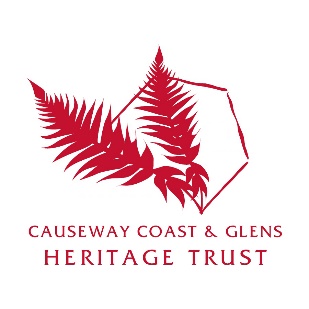 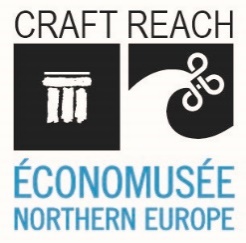 Économusée - Craft ReachIntroduction & BackgroundThe Causeway Coast & Glens Heritage Trust (CCGHT) is a partnership organisation set up in Northern Ireland in 2002. The area covered by the CCGHT includes a wide variety of scenic landscapes, important wildlife resources and cultural heritage including three Areas of Outstanding Natural Beauty (AONB’s): the Causeway Coast AONB, the Antrim Coast and Glens AONB and the Binevenagh AONB.The Causeway Coast and Glens Heritage Trust (CCGHT) is one of eight partners involved in a 3 year EU Northern Periphery Programme project entitled ÉCONOMUSÉE Craft Reach.  This project combines culture, craft and tourism to create an economy platform for craft artisans practising traditional techniques, which in turn helps traditional crafts survive, promote new job opportunities as well as encouraging tourism in rural areas. CCGHT are currently working with Hillstown Brewery in Ahoghill to transform the workshop into an Économusée.  This will see the workshop transformed into a visitor attraction where tourists can watch the craft beer making process and learn about the traditional craft of beer making. The project aims to create new viable employment opportunities for local enterprises based in rural communities, by drawing on local cultural heritage.Specification for Hillstown Brewery ÉconomuséeDesign, production, printing and installation of interpretation panels and design, production and delivery (to Hillstown Brewery) of 3000 Économusée leaflets- see specification below;Interpretation panels Panel 11 double sided exterior weatherproof fabricated metal sign with timber border/frame (Height 6ft & Width 5ft) to be fixed onto existing structurePanel 21 x exterior weather proof fabricated metal sign with timber frame (Height 2m x Width 2m) to be fixed to building front)Panel 2.11 x exterior weatherproof chalk board with timber frame (Height 2m x Width 2m) to be fixed to building front)Panel 31 x weatherproof fabricated metal panel to be fixed to interior stone wall (Height 21 inches x Width 7ft)Panel 41x exterior weatherproof lectern style panel (with timber frame) including structure (Height 5ft x Width 3ft)Panel 51 x weatherproof fabricated metal panel to be suspended from roof (Height 2ft x Width 10ft)Panel 61 x weatherproof fabricated metal infographic panel to be suspended from roof- panel should have 3 sections or pockets where grains and seaweed can be inserted.  (This panel will run from right to left)Panel 71 x exterior weatherproof fabricated metal panel with timber frame to be fixed to stone wall (Height 2.5ft x 3.5ft)Panel 87 x exterior weatherproof fabricated metal title panels with timber frame to be fixed to stone wall (Height 18 inches x Width 6 inches)Panel 91 x exterior weatherproof fabricated metal panel with timber frame to be fixed to stone wall (Height 2ft x Width 4.5ft)Panel 101 x exterior weatherproof fabricated metal panel with infographics, large background image and chalk board.  The panel should have a timber frame and is required to be fixed to stone wall. (Height 5ft x Width 7ft) Panel 111 x exterior weatherproof fabricated metal panel with timber frame to be fixed to stone wall (Height 2.5ft x Width 7ft).  The business must be able to update and change this panel text easily.Panel 121 x exterior weatherproof fabricated metal panel with timber frame to be fixed to existing fence (Height 2.5ft x Width 2ft)Panel 131 x exterior weatherproof fabricated metal panel with timber frame to be fixed to existing fence (Height 2.5ft x Width 2.5ft)Panels will be placed outside and within farm buildings therefore must be treated to ensure they are wipeable and will not rust or discolour in damp conditions. All signs must be moveable to ensure the brewery can remove when sanitising the working area.All panels must comprise of full colour inkjet graphics.  Maps will be provided for panel 2 and leaflet but will require minor amendments/adjustments.Interpretation installation required.It may be necessary that 4-6 images are sought by the designer for use on the panels/ leaflet.Text & Images provided by CCGHT & Hillstown BreweryCCGHT & Hillstown Brewery will require email drafts of panels and leaflet prior to signing off so that minor changes can be made if required.Leaflet Design and production of 3000 Économusée leaflets, flat size 216 x348mm, printed high quality with full colour throughout on 250gsm silk art, creased and gate folded to 87 x 216mm. (template will be provided)Applicants must also submit similar examples of work to demonstrate experience and ability along with two referees.    All quotations must be returned by 12 noon Tuesday 14th March 2017 via email tierna@ccght.org or post to Tierna Mullan Causeway Coast & Glens Heritage Trust 27 Main Street Armoy, Ballymoney BT53 8SLIt is the responsibility of the applicant to follow up with the Causeway Coast & Glens Heritage Trust to ensure receipt of tender.Deadline for installation of interpretation and leaflets: Wednesday 17th May 2017A clear breakdown of costs as per this specification is required. (See table below). Causeway Coast and Glens Heritage Trust is not bound to accept either the lowest or any of the tenders received.  Please note the Causeway Coast & Glens Heritage Trust are a registered charity and may be exempt from VAT.Breakdown of CostsComponentCostVATDesign of interpretation Production of interpretation Printing of InterpretationInstallation of Interpretation Design of Économusée leafletProduction of Économusée leafletPrinting & delivery of Économusée leaflets to Hillstown Brewery.TOTAL